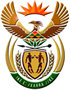 DEPARTMENT: PUBLIC ENTERPRISESREPUBLIC OF SOUTH AFRICANATIONAL ASSEMBLY3454.	Mr J R B Lorimer (DA) to ask the Minister of Public Enterprises:(1)	(a) On what date did his department last conduct an audit of artwork owned by Government which is under his department’s curatorship and (b) what are the details of each artwork under the curatorship of his department according to the Generally Recognised Accounting Practice 103;(2)	whether any artworks under his department’s curatorship have gone missing (a) in each of the past five financial years and (b) since 1 April 2018; if so, what are the relevant details?											NW3943EREPLYThe Department does not have artwork assets.